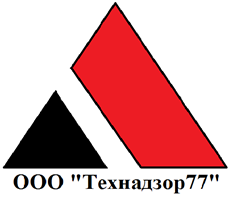 г. Москва, ул. Василия Петушкова, 27.8 (495) 7928223., www.technadzor77.ru7928223@technadzor77.comСОГЛАСОВАНО                                                                                                                                                                                 УТВЕРЖДАЮ Генеральный директор                                                                                                                                                    _________________ООО «Технадзор 77»                                                                                                                                                          _________________Коржев Д.С.                                                                                                                                                   ________________ (__________)ОТЧЕТ О ПРОВЕДЕНИИ ОБСЛЕДОВАНИЯ СТРОЯЩИХСЯ ОБЪЕКТОВ(################################################).Заказчик ООО «Управляющая Компания «################»Исполнитель ООО «Технадзор77»(Договор № 10/10/17 от 10 октября 2017 года)Ответственный исполнитель проведения строительной экспертизы Инженеры ООО «Технадзор 77»################________________################______________################_____________################__________################___________################___________г. Москва 2017 г.Содержание:1.       Цель обследования2. 	Методика обследования Объекта3.	Характеристика Объекта 4.	Результаты инженерно-технического обследования Приложение:1.           Сметы3.	Копия Свидетельства о допуске к определенному виду работ, дипломы специалистов1.Цель обследования:Составление дефектной ведомости и сметы по зданиям.Составление заключения по вопросу недостатков (дефектов) строительства объектов недвижимости, выявленных на момент проведения обследования, в том числе скрытые, проявившиеся в процессе эксплуатации вследствие некачественного строительства (некачественно выполненные работы, некачественные материалы, некомплектность инженерного оборудования и прочее). 2. Методика обследования ОбъектаЭкспертами проведены подготовительные работы и осуществлено предварительное (визуальное) обследование Объекта, а в последующем выборочное детальное (инструментальное) обследование Объекта.Экспертами был проведен осмотр состояния Объекта в присутствии представителей заказчика. Осмотр проводился в течение 9-ти рабочих дней с в утренние и дневные часы и включал в себя:1. Визуальный осмотр Объекта;2. Визуальный осмотр конструкций внутри Объекта;Исходя из цели обследований и основываясь на предварительном (визуальном) и инструментальном обследовании Объекта, были использованы следующие методы обследования, 	Стандарты, нормативные и инструктивные документы:	1. Визуальный, прямых измерений	 (СП 13-102-2003 Правила обследования несущих строительных конструкций зданий и сооружений. М. 2004)2.	Пособие по обследованию строительных конструкций. ОАО «ЦНИИПромзданий». М. 1997г.3. 	ГОСТ 22690-2015 («Определение прочности механическими методами неразрушающего контроля»)Технические средства контроля, используемые на объекте:1.	Цифровая фотокамера «Asus Padfone».2.	Линейка металлическая по ГОСТ 427-75.3.	Цифровой угломер «CONDTROL».4.	Лазерный уровень самовыравнивающиеся «ADEO EAN:3 2760044 2779 3».5.	Дальномер лазерный «BOSCH PLR15».6.	Рулетка измерительная «WILTON 2m».3. Характеристика объекта.Жилой дом по адресу: Московская область, г. Реутов, Юбилейный проспект, дом 40   (Московская область, г. Реутов, Носовихинское шоссе, вл.25Б с кадастровым номером 50:48:0030202:0019)Жилой дом, переменной этажности от 13 до 25 этажей, количество секций: 8.Первый этаж не жилой, спроектирован под офисы и магазины.  В каждой секции предусмотрен технический этаж.Кровля плоская, с внутренним организованным водостоком. Кровельное покрытие мягкое, с устройством кровельного ковра из 2 слоев Техноэласта.Подвал: переменной высоты от отм – 6,100 до отм -3,600.Здание запроектировано в монолитном ж/б каркасе. Наружные стены трехслойные. Монолит или ячеистобетонные блоки, утеплитель и вентилируемый фасад.  В качестве основного облицовочного материала приняты фасадные фиброцементные плиты толщ.10 мм на металлическом каркасе.Наружные стены выполнены из ячеистобетонных блоков марки не менее В2,5; D600; F75 по ГОСТ 21520-89.Стены в местах деформационных швов - керамзитобетонные полнотелые марки КСР-ПР-39-100-F35-1700 по ГОСТ 6133-99. Межквартирные перегородки из ячеистобетонных блоков D400; В2,5; F35 по ГОСТ 21520-89.  Кладка стен в подвале из керамзитобетонных полнотелых блоков КСР-ПР-39-100-F35-1000 по ГОСТ 6133-99На момент проведения осмотра корпуса по адресу: Юбилейный проспект ,40: Жилой дом сдан в эксплуатацию, выполнена отделка, благоустройство.Подвал: монолитный ж/б каркас выполнен, частично возведены внутренние стены, (ИТП, водомерный узел).4. Результаты инженерно-технического обследования.На основании проведенных подготовительных работ и предварительном (визуальном) обследование Объекта, а в последующем детальном (инструментальном) обследовании Объекта составлены дефектные ведомости (Табл.1)Таблица 1.Система кабельного телевидения (РД 09-03-2013-СКТ)Система охранного телевидения (РД 09-03-2013-СОТ)На основании анализа дефектных ведомостей по объекту (Табл.1) сформированы сметы (Приложение 1).Дефектная ведомость №1 (Общестроительные работы)Дефектная ведомость №1 (Общестроительные работы)Дефектная ведомость №1 (Общестроительные работы)№Ед.Физ.примечаниеп/пНаименование работизмер.объемпримечаниепримечание1245Подвал:1Устройство гидроизоляции примыкания стен и железобетонной плиты м п29вода в районе ИТП и под лестницами2Ревизия, стяжки пола до фундаментной плиты (толщ. 100 мм), 200х200 мм (0,04 м2) с последующим восстановлениемШт.5не производить ревизию в случае предоставления актов скрытых работ3Устройство пола в кабельных ( в соответствии с чертежами марки АР1 план подвала и спецификации типы полов) : стяжка из цем-песч раствора М150 45 мм,  2 слоя гидростеклоизолана битумной мастике с заведением на стены 300 мм, сверху нанести слой битумной мастики с посыпкой песком 5 мм, стяжка из цем-песч раствора М 150  30 мм,керамогранитные плитки 300х300 на плиточном клее 20 мм. м273,809-03-13-АР1, лист 3, 07-02-13-АР1, лист14.4Устройство ограждения кладовых из сетки рабицы 20х20 по каркасу из металлического уголка L 75 ( h=3650) ,уголок 75х75х5 масса 1 мп /5,8 кг, сетка рабица 20х20х2 оцинкованная вес 1м2/ 2,66 кг               Масса и длина  уголка металлического 5915,01кг/1019 м.п.                                                                                             Масса сетки рабицы 1751,9 кг.м.п./м2180,5/658,6АР1_лист3_план подвала_10.03.165Устройство ограждения кладовых из сетки рабицы 20х20 по каркасу из стального уголка L 75 ( h=3350мм)                                                                                          Масса и длина  уголка стального 7828,9кг/ 1349,8м.п.                                                                                             Масса сетки рабицы 2354,1 кг.м.п./м2252,3/885АР1_лист3_план подвала_10.03.166Устройство ограждения кладовых из сетки рабицы 20х20 по каркасу из стального уголка L 75 ( h=5150)                                                                                          Масса и длина  уголка стального 6278,56 кг/ 1082,5м.п.                                                                                             Масса сетки рабицы 2074 кг.м.п./м2151,4/779.7АР1_лист3_план подвала_10.03.167Устройство ограждения кладовых из сетки рабицы 20х20 по каркасу из стального уголка L 75 ( h=2300)                                                                                           Масса и длина  уголка стального 4524,12 кг/ 780 м.п.                                                                                             Масса сетки рабицы1109,8 кг.м.п./м2181,4/417,2АР1_лист3_план подвала_10.03.168Устройство  каркаса двери ( 900х2300) 6,4 п.м из стального уголка L 45( 45х45х50) 3,37 кг/п.м.  .     шт/кг183/3947,3АР1_лист3_план подвала_10.03.169Возведение перегородок из ГКЛ типа С113 , H=5850мм, 5150 ммм.п./м269,36/381,4АР1_лист3_план подвала_10.03.1610Возведение перегородок из 2 слоев ГКЛВ по металлическому каркасу , H=2300ммм.п./м295,9/220,6АР1_лист3_план подвала_10.03.1611Возведение перегородок из кирпича полнотелого b=120 мм , H=300ммм.п./м2103,7/ 31,11АР1_лист3_план подвала_10.03.1612Возведение перегородок из 2 слоев ГКЛВ по металлическому каркасу , H=3550ммм.п./м27,8/18,0АР1_лист3_план подвала_10.03.1613Возведение стены из керамзитобетонного полнотелого блока толщ 200 мм,h=3650ммм.п./м2187,5/684,3АР1_лист3_план подвала_10.03.1614Устройство монолитной железобетонной плиты по профнастилу НС 75 на отм. -2,950.,толщ 230 ммм2258,99АР1_лист3_план подвала_10.03.1615Устройство монолитной железобетонной плиты по профнастилу НС 75 на отм. -3,650, толщ 230 ммм2282,19АР1_лист3_план подвала_10.03.16МОП (переходные балконы) :16Замена красочного слоя на переходных балконах на потолке (шелушение красочного слоя) до 10% площадим28417Установка металлических нащельников из листовой стали толщ. 4 мм, шир 100 мм на переходных балконах. м.п./м2760,8/76,08Кровля:18 Устройство утепления шахт ОВ (минераловатные плиты Rockwool Квити Баттс 100 мм , штукатурка по сетке 30 мм) H= 300 мм м.п./м2260/ 7809-03-2013-АР-3  ,лист 6и,11и,16и,26и,31и, 09-03-2013-АР-3 , лист 24,25,26,36,37. 19Ремонт кровли балкона, примыкание к стенам: устройство кровельного покрытия (мастика, 2 слоя гидроизоляционного материала с заведением на стену 300 мм) на козырьке, устройство отлива.м218,9данные предоставлены управляющей компанией "Реут Комфорт» (кв. 60, кв. 511, кв. 347)20 Оштукатуривание и нанесение битумной мастики наружных стен вентшахты м218,321Устройство гидроизоляции на фановых трубахшт3222Установка оголовка воронки водосливнойшт1Фасады:23Установка нащельников на внешней стороне лоджии м.п.3В соответствии с данными предоставленными компанией "РеутКомфорт": кв 8024Замена фасадных фиброцементных плит (1195х3050х10)шт6подъезд 6,7, сколы в углах плит25Демонтаж с последующим монтажом фиброцементных фасадных плит cemboard hd (1195х3050х10) (3,64 м2)м2102В соответствии с данными предоставленными компанией "РеутКомфорт"26Демонтаж утеплителя Rokwool Венти Баттс                  y= 90кг/м3 толщ. 150 ммм2102В соответствии с данными предоставленными компанией "РеутКомфорт"27Монтаж утеплителя Rokwool Венти Баттс                       y= 90кг/м3 толщ. 150 ммм2102В соответствии с данными предоставленными компанией "РеутКомфорт"Благоустройство:28Восстановление провала отмостки из тротуарной плитки (брусчатка, цем-песч смесь, основание из щебня, дренажный слой)м2729Восстановление отмостки из асфальтобетонам21,530 При устройстве вентилируемого фасада не применена ветрозащитная пленка Tyvek. 09-03-13-АР3, лист 33-37.Составил                            Е.М.ЗабродинаПроверил                                           Проверил                                           Проверил                                            Автоматизированная информационно-измерительная система коммерческого учета электроэнергии№Наименование работЕд. изм.ОбъемПримечаниеВсе секции, все этажи, МОП (системы смонтированы, но не переданы эксплуатации)СП 77.13330.20161ПНР АИИСКУЭ ЭЭСчитать стоимость по количеству каналов передачи информации, равному количеству счетчиков электрической энергии, установленных на объектеДобавить в стоимость проверку работоспособности устройств мониторинга УМ-31 - 11штСчетчики ЭЭ Меркурийшт963Превышение подрядчика на 100 ед. относительно спецификации. Автоматизированная информационно-измерительная система коммерческого учета тепловой энергии№Наименование работЕд. изм.ОбъемПримечаниеВсе секции, все этажи, МОП (системы смонтированы, но не переданы эксплуатации)СТО НОСТРОЙ 2.15.14472014ПНР АИИСКУЭ ТЭСчитать количество каналов передачи данных по счетчикамИспытания проводить согласно СТО НОСТРОЙ 2.15.14472014Счетчики Elfшт963По количеству аналогично АСКУЭ ЭЭОхранно-защитная дератизационная система (ОЗДС)№Наименование работТип, маркаЕд. изм.ОбъемПримечаниеМонтаж и ПНР системы полностьюОборудованиеБлок преобразователя импульсныйИССАН-ОХРА-Д-333шт8НПО "СанПроектМонтаж"Блок высоковольтного усилителяБВУ.000.ТУ37.464.04000шт33НПО "СанПроектМонтаж"Барьер электризуемыйБЭП.000.ТУ16к76-165-2000шт33НПО "СанПроектМонтаж"Кабели и монтажные материалыКабель силовой медный (прокладка в трубе ПНД, п.6)ВВГнГ FRLS 3х1,5п.м.1300Провод высоковольтный монтажныйВМТ-40 ТУ 16.к76-036-90п.м.95Труба ПНД, д=16мм со стальной протяжкойп.м.1300Труба стальная д=32мм, ГОСТ 10704-91 (закладные)п.м.40Коробка протяжная (129х81х110)У994У2шт16Пена монтажнаяшт6Монтажный комплектшт1Пуско-наладкашт1Система аварийного дренажа подвала (не смонтирована)№Наименование работЕд. изм.ОбъемПримечаниеУстановить в зоне вспомогательных помещений для хознужд в подвалеШифр 1-2-АН-ДС7-ВК, л.1-71Бак пластиковый 500лшт22Бак пластиковый 200лшт63Насос погружной 200\10 Джилекс Фекальникшт24Насос погружной 150\7 Джилекс Фекальникшт65Труба ПНД Ду50м.п.256Труба канализационная Ду 100м.п.16ВЧШГ7Отвод канализационный 45 град Ду 100 шт14ВЧШГ8Тройник канализационный 45 град Ду 50\100 для врезки в систему К1шт10ВЧШГ9Лоток водоотводный ЛВ-10.15.06-ППшт6110Шланг гибкий Ду 32м.п.5011Манжета переходная Ду 32\50шт612Насос дренажный АР 50.50.11.А1.М 1,1кВт 230В Grundfosшт813Кран шаровый Ду 50шт814Обратный клапан пружинный Ду 50шт815Труба ВГп оцинкованная ГОСТ 3262-75м.п.8016ПНРшт1Проверка работоспособности насосов в автоматическом режимеКоличество насосов - 16 штСистема автоматической пожарной сигнализации и оповещенияВсе секции, все этажи, МОП (система смонтирована, но не передана эксплуатации)НаименованиеЕд. изм.Кол.1ИПР 513-11 Извещатель пожарный ручной адресныйшт202МДУ-1 исп.03 Модуль управления клапаном дымоудаленияшт323РМ-2 Релейный модуль адресныйшт284МС-ПИ Повторитель интерфейсашт85Аккумулятор 12В 17 А∙ч (SF 1217) Security Force Аккумуляторная батарея свинцово-кислотнаяшт86ИП 212-64 Извещатель пожарный оптико-электронный дымовой адресныйшт787Рубеж-4А Прибор приемно-контрольный и управления пожарный адресныйшт118Рубеж-БИУ Блок индикации и управленияшт89УДП 513-11 ПУСК ПОЖАРОТУШЕНИЯ, цвет желтый Устройство дистанционного пуска электроконтактное адресноешт2410МС-E Модуль сопряженияшт111ОПОП 1-8 "Выход" Оповещатель охранно-пожарный световой, таблошт4912АМ-4 Адресная меткашт1713ПКЕ 222-1У2 220В  Пост кнопочный, утапливаемый толкатель, без фиксации, НЗ и НР контакты, Uкоммут.660В, Iкоммут.10А, IP54, 74х74х62ммшт514Монтаж короба перфорированного 40х40 м1615Рубеж-2ОП Прибор приемно-контрольный и управления охранно-пожарный адресныйшт116Инженерный пакет FireSec-Proшт117Пуско-наладочные работы + комплексные испытания ГОСТ Р 53325-2012Система противопожарной вентиляции№ п/п Ед.изм.Кол-во 1Электромоторы вентиляторовшт52Заслонки дымоудаленияшт93Восстановление герметичности воздуховодовшт94Присоединение вентиляторов к щитам управления (прокладка кабеля в гофре d-25)м505Трёхполюсные автоматические выключатели в щитовых шт3Система передачи информации СПИ№Наименование работЕд. изм.ОбъемПримечание1Выполнить пуско-наладочные работышт1РПМ 05-14-169/3 от 04.06.2013Оборудование с установкойТип, маркаИзготовительЕд.Кол.1Приемник оптическийОУК-800 AGC-2IPшт12Источник бесперебойного питания ИБП 1500ВАSmart-UPS1500 RM 2UАРСшт13Шкаф Rackwall 16U 600 × 560, 1 секция, дверь стеклянная60W-12-65-08GYEurolanшт14Модуль вентиляторный с 2 элементами и с выключателем для шкафов Rackwall, Racklan 60A-90-02-18GYEurolanшт15Панель 19” с фильтром импульсных и высокочастотных помех, 6 розеток60A-61-07-06GYEurolanшт16Набор заземления60A-14-01-08Eurolanшт17Светильник 19”, 1U, с автоматическим выключателем от двери60A-05-02-19GYEurolanшт18Набор для крепления оборудования к 19” направляющим, 50 шт.уп.FPFCEurolanшт19Бокс оптический, 19"FRME1Panduitшт110Панель с 6-ю SC дуплексными одномод. оптич. адаптерамиFAR6WBUDSCZPanduitшт111Патчкорд ВО одномод. SC-SCF903-3M1YPanduitшт212Blank-панель 19"PNL-BLNK (1U)Siemonшт213Кабельный организатор горизонтальный 19”, 1U с кольцами, с отверстиями металлическими25B-1U-02BLEurolanшт514Ответвитель, 1 отвод, проход 2 Дб, отвод 8,5 ДбAFC0811Hirschmannшт1315Ответвитель, 1 отвод, проход 1,0 Дб, отвод 16 ДбAFC1611Hirschmannшт14816Делитель на 6 отводов, 12 ДбVFC1061Hirschmannшт14217Делитель на 3 отвода, 3,5 ДбVFC0421 Hirschmannшт8118Делитель на 3 отводаDM 03Wisiшт119Нагрузка согласованная 75 Ом, F-коннекторRFC 75Hirschmannшт3820Усилитель домовойVX52Wisiшт19Кабельная продукция с прокладкой в существующих слаботочных стояках21Кабель магистральныйRG11FCCavelм150022Кабель абонентскийSAT703BCavelм1800023Кабель силовойВВГнг 3х1,5м100024Труба легкая гофрированная с протяжкой , цвет серый D = 20 ммDKCм1200025Крепеж для трубы ПВХ Д=20 (упак. 100 шт.)DKCупак40026F-разъем (SAT703B)F113-55Cavelшт120027F-разъем (RG11FC)FC44-54Cavelшт30028Коробка распаячная с клеммникамишт1029Короб электротехнический80х40DKCм830Расходный материалкг2031Метизыкг2032Монтажный комплектшт133Пуско-наладочные работы (Временные правила технической эксплуатации крупных систем коллективного приема телевидения (КСКПТ) и систем кабельного телевидения (СКТВ) в г.Москве, табл. 5.1, 5.2)шт1№Вид работ1Установка рабочей станции видеосервера в диспетчерской на ул. Челомея, д.9 с установкой актуального программного обеспечения2Подключение рабочей станции к СОТ дома №403Пуско-наладочные работы Домофонная связь (РД 09-03-2013-ДС)№Вид работ, место работТип, маркаИзготовительЕд.Кол.ПримечаниеКонсьержские всех секций1Блок консьержа с подключениемБК-03Цифралшт8Двери подьездов2Блок вызова ИнтелЦифралшт8Установлен Цифрал ССД 20943Контроллер ЭМ-замкаТС-01Цифралшт18Система в целом (+ вместе с АПС)4Пуско-наладочные работы шт1Пожарный водопровод№Наименование работ, оборудования с установкойЕд.измКол.1Задвижка KR15-100 с электроприводом SA10.2, 380 В   166500,00 *1,069/1,18шт22Шкаф управления электроприводными задвижками Рубеж ШУЗ-0.18 шт23Кабель ВВГнг-FRLS 2х1,5П.м.504Кабель КПСЭнг-FRLS 1х2х1П.м.505Труба ПВХ IP55 FLП.м.10Сводная ведомость стоимости г.Реутов, Юбилейный проспект, дом 40. Сводная ведомость стоимости г.Реутов, Юбилейный проспект, дом 40. №НаименованиеСуммаПримечание1ЛОКАЛЬНАЯ СМЕТА Общестроительные работы.16569330,4общестроительные работы2ЛОКАЛЬНАЯ СМЕТА № 02-31-СПИ407699,65инженерные сети3ЛОКАЛЬНАЯ СМЕТА № 02-30-АПС-402998428,7инженерные сети4ЛОКАЛЬНАЯ СМЕТА № 02-25-АИИСКУЭ	5896036,01инженерные сети5ЛОКАЛЬНАЯ СМЕТА № 02-32-ОЗДС1227323,95инженерные сети6ЛОКАЛЬНАЯ СМЕТА № 02-23-САДП1657065,93инженерные сети7ЛОКАЛЬНАЯ СМЕТА Домофонная связь3063049,32инженерные сети8ЛОКАЛЬНАЯ СМЕТА № 5 Система кабельного телевидения10332564,69инженерные сети9ЛОКАЛЬНАЯ СМЕТА Система противодымной вентиляции980591,01Инженерные сети10ЛОКАЛЬНАЯ СМЕТА Противопожарный водопровод599854,36Инженерные сети11ЛОКАЛЬНАЯ СМЕТА автоматическая пожарная сигнализация1450330,92Итого:45182274,94